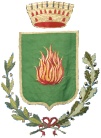 Prot.    n.  29940                                                                                                                    Galatone,  20.12.2017Oggetto : Notifica di convocazione del Consiglio Comunale, in sessione straordinaria, in seduta pubblica.                                                                                                                   - Al Sindaco                                                                                                                             - Ai Sigg.ri Assessori                                                                                                               - Ai Sigg.ri  Consiglieri Comunali                                                                                                   - Al Segretario Generale- Ai Responsabili dei Settori- Al Presidente  Revisori dei Conti ------------------------------------------ Albo Pretorio  -----------------------------------------                                                                                                                                                                                                                                                                                                                                                  - A Sua Eccellenza il Prefetto                                                 LECCE - Al Comando Stazione Carabinieri                                                 GALATONE     A norma degli artt. 39 comma 1° del D. Lgs. 267/2000 e 33 dello Statuto Comunale, il sottoscritto invita la S.V. a partecipare alla riunione straordinaria del Consiglio Comunale che avrà luogo nella Sede Municipale e nella Sala Consiliare il giorno 28.12.2017 alle ore 10:00 ed eventualmente il giorno 29.12.2017 alle ore 11:00 in seconda convocazione, per discutere e deliberare sul seguenteORDINE DEL GIORNO :Lettura ed approvazione verbali precedente seduta del 24.11.2017.Art. 24 Regolamento Consiglio Comunale - Mozione presentata da n. 5 Consiglieri.Ratifica G.M. n. 274/2017  "Variazione d`urgenza al Bilancio di Previsione Finanziario 2017/2019 (Art. 175 comma 4 del D. Lgs. n° 267/2000)"Lavori somma urgenza. Riconoscimento debiti fuori bilancio.Regolamento Edilizio Adeguato allo schema di Regolamento Edilizio Tipo contenuto nella conferenza unificata  Stato - Regioni - Comuni  del  20 ottobre 2016 recepito con D.G.R. 11 aprile 2017  n. 554.Interventi per la mobilità sostenibile, rimodulazione del sistema della sosta, valorizzazione del centro storico e trasporto pubblico.Procedura relativa all'emissione del "Giudizio di qualità ed idoneità d'uso" delle opere di captazione delle acque sotterranee ad uso potabile. Individuazione delle zone di rispetto ai sensi del D. Lgs. n. 152/2006 e del Reg. Reg. Puglia n. 12/2011 su PRG vigente.Riduzione fascia di rispetto cimiteriale ai sensi della L. 166/2002     Si fa presente che i documenti relativi agli argomenti da trattare sono depositati presso la Segreteria Comunale, a disposizione dei signori Consiglieri, nei termini previsti dal Regolamento.     Nell'eventualità di mancanza del numero legale dei componenti, gli argomenti posti all'ordine del giorno saranno trattati nella seduta di seconda convocazione; analogamente potranno essere differiti alla seduta immediatamente seguente.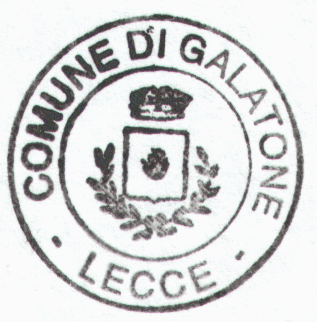      Distinti saluti                                                                               Il Presidente del Consiglio Comunale                                                                                                                       (Avv. Mariachiara VAINIGLIA)